F&S Elektronik Systeme GmbH develops and produces modules with RISC CPUs for more than 20 years. This experience is noticeable in excellent hardware design and software customization.
All boards are supported by Linux, as well as by Windows Embedded CE (Windows Embedded CE 6.0, Windows Embedded Compact 7 and Windows Embedded Compact 2013).
The complete production is located at F&S Elektronik Systeme’s headquarters in Stuttgart/Germany.
Thanks to this fortunate constellation (single source, made in Germany), F&S Elektronik Systeme is able to offer a project guarantee to its customers.
All upcoming problems during development (hardware and software) will be solved together with the customer and all wishes will be fulfilled. Aim is to complete the customer’s project successfully and to continue supporting after the start of the series production and throughout the lifetime of the project.
Our project guarantee paved the way for F&S boards in numerous applications of major customers all over Europe.
Particular mention should be made of the large share of medical customers of more than 60%.
The strength of F&S is to be able to offer technical innovation, different form factors, long term availability and excellent support for a reasonable price.
Various form factors are offered for different applications.
Every form factor comes with a product family, where all boards are pin compatible.
This guarantees high scalability and a smooth transition to a replacement board in case of discontinuation.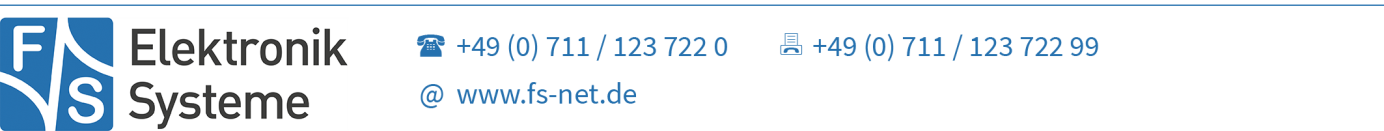 